 11º MOMENTO 23/11120202 a 27/11/202021 – LER COM BASTANTE ATENÇÃO E COMPLETAR COM A SÍLABA QUE FALTA.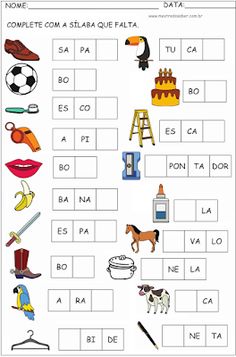 2- ESCREVA NA TABELA ABAIXO, QUAIS SÃO OS ANIMAIS QUE APARECEM NESTA ATIVIDADE?FORME UMA FRASE COM CADA UM DOS ANIMAIS QUE VOCÊ LISTOU A CIMA.................................................................................................................................................................................................................................................................................................................................................................................................................................................................................................................................................................................................................................................................................................................................................................................3- SISTEMA MONETÁRIO.O REALO DINHEIRO QUE USAMOS ATUALMENTE NO BRASIL CHAMA-SE REAL. OBSERVE AS CÉDULAS REPRODUZIDAS A SEGUIR E LIGUE O VALOR DE CADA UMA DELAS, CONFORME O EXEMPLO: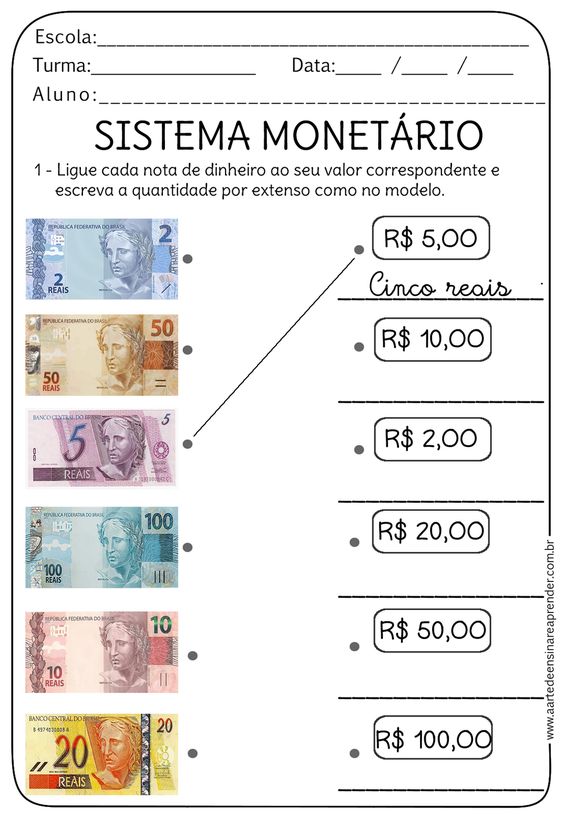 4 – RESPONDA AS QUESTÕES:QUANTAS CÉDULAS DE 2 REAIS SÃO NECESSÁRIAS PARA TROCAR POR UMA CÉDULA DE 10 REAIS?QUANTAS CÉDULAS DE 2 REAIS SÃO NECESSÁRIA PARA TROCAR POR UMA CÉDULA DE 20 REAIS?QUAIS CÉDULAS VOCÊ USARIA PARA OBTER 50 REAIS?5 - MONTAR E RESOLVER AS OPERAÇÕES:112 + 134 =                                              221 + 143 =                                                 152 + 113 =756 – 623 =                                              548 – 216 =                                                 834 – 413 =6 – ESCREVA COMO SE LÊ O RESULTADO DE CADA OPERAÇÃO.BOA SORTE. BOA SEMANA!!!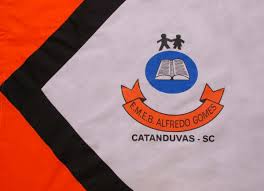 ESCOLA MUNICIPAL DE EDUCAÇÃO BÁSICA ALFREDO GOMES.DIRETORA: IVÂNIA NORA.ASSESSORA PEDAGÓGICA: SIMONE ANDRÉA CARL.ASSESSORA TÉCNICA ADM.: TANIA N. DE ÁVILA.PROFESSORA: ROSELI DE LUCCADISCIPLINA: TODASCATANDUVAS – SCANO 2020 - TURMA 2° ANO MATUTINO 